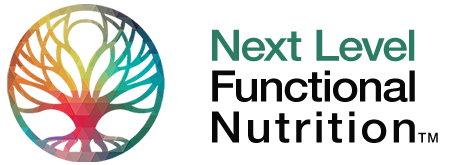 Genomic Resource InformationContentsTesting companiesAnalysis services (raw data interpretation)Resources Testing Companies(Offer Lab Testing, Analysis of Raw Data, or both)Price Points (2019)
(prices subject to change)23andMe (Testing/Analysis) - https://www.23andme.com/?new=true&vip=true$79/$149/$499 depending on packageSince 2015, also available in NY & MDAdvanced Genomic Solutions (Testing / Analysis) - https://www.ags-health.com/23andMe Conversion (Must have a 23andMe data file version 4 or version 5. Older versions do not contain enough data) - $99Health & Wellness DNA Tests - $299 – $499AncestryDNA (Testing) – https://www.ancestrydna.com/kits$99 / +$20 w/traits plus shipping/taxAvailable in the United States and for purchase online for residents of over 30 countries Brand New (from AncestryDNA)AncestryHealth (Testing and Analysis)$149AncestryHealth® is not currently available in New York, New Jersey, and Rhode Island.Diagnostic Solutions Lab (Testing / Analysis) -https://www.diagnosticsolutionslab.com/5 tests availableContact for pricingFull Genomes (Testing / Analysis) -https://www.fullgenomes.com$15 (Single SNP) - $2900 (Whole Genome)  GeneBase (Canada) (Testing / Provides free links to analysis databases) – https://www.genebase.com/$99 - $498 (33 tests available)Genetic Direction (Testing / Analysis) - https://geneticdirection.com/1 program $2992 programs $4493 programs $5494 programs $649Genova Diagnostics (Testing / Analysis) – https://www.gdx.net/Various Genomic TestsContact for pricingGreat Plains Laboratory (Testing / Analysis) -https://www.greatplainslaboratory.com/dna-methylationDNA Methylation Pathway/Identifying SNPs/Dried Blood Spot TestContact for pricingMaxGen Labs (Testing) - https://maxgenlabs.com/collections/genetic-testing-kitsVarious Panels - $119 - $349MyHeritage (Testing / Analysis) – https://www.myheritage.com/$79 (DNA) /$199 +shipping (DNA Health + Ancestry Kit)(The sale of at-home genetic test kits for health purposes is prohibited in the following countries: Israel, France, Germany, Austria, and Switzerland. Likewise, the sale of these kits is prohibited in the following U.S. states: New York, New Jersey, and Rhode Island)My Labs For Life (associated w/MTHFR Support) (Testing) - https://mylabsforlife.com/lab-tests/page/4/DNA Methylation – Blood Spot$585(not available in MA, MD, NY, NJ or RI)NutriGenomix (Testing / Analysis) – https://www.nutrigenomix.com/Multinational, but based out of Canada45 gene tests which interprets how your genes respond to specific foods.Contact for pricing/registrationNutrition Genome (Testing / Analysis) - https://nutritiongenome.com/shop-nutrition-genome/23andMe Health Report - $99(They recommend using the raw DNA data file from 23andme.com from the V4 chip only, not V5 (txt. file from before August 2017)Nutrition Genome DNA Collection Kit and Genetic Report - $299SelfDecode (division of SelfHacked) (Testing / Analysis) - https://www.selfdecode.com/#!#analyze-my-genes$59/yr (Analysis) / $59/yr + $90 DNA Kit / $289 lifetime access + DNA KitUlta Lab Tests (Affiliated w/Genetic Life Hacks) (Testing) - https://www.ultalabtests.com/geneticlifehacks/Large variety of tests & prices(Not available in New York, New Jersey and Rhode Island)Your Genomic Resource (Testing) - https://yourgenomicresource.com/practitioners/dna-test-kit/DNA Kits and proprietary Functional Genomic AnalysisTM software. Self-analysis.Contact for pricingAnalysis Services Only (raw data interpretation)Price Points (2019)
(prices subject to change)Know Your Genetics (Dr. Amy Yasko) - https://www.knowyourgenetics.com/FREE Methylation Pathway Analysis from your nutrigenomic resultsGenetic Life Hacks - https://www.geneticlifehacks.com/cheatsheet/$34-$79Compatible w/23andMe (unspecified versions) and AncestryDNALiveWello - https://livewello.com$19.95 (one-time fee)Translates “23andMe, AncestryDNA, Family Tree DNA and almost any other personal genomic service in the world”MTHFR Support - https://mthfrsupport.com/order-reports/Variant Report $30 / Excipient Report $10Compatible w/23andMe (older/newer versions) and AncestryDNAPromethease (Report created using SNPedia.com) -https://www.promethease.com/$12 (+ $4 for additional data files)Pure Encapsulations’ PureGenomics https://www.puregenomics.com/Default.aspx*PureGenomics.com is only compatible with 23andMe® and ANCESTRY.COM® genetic dataFREE to use – but note: Reports will provide nutritional recommendations for their Pure Encapsulations supplements and you must have an account to use service.StrateGene - http://go.strategene.org/genetic-analysis$45AncestryDNA: StrateGene™ only works with AncestryDNA tests purchased AFTER MAY 2016 (Version 2 only). Not compatible with earlier test data.23andMe: StrateGene™ works with all (past and current) 23andMe chips. However, if you purchased 23andMe after August 2017, some SNPs that were available with previous chips will be missing from your report.XCode - https://www.xcode.life/how-it-works/$49 (100+ traits) / $89 (200+ traits) / $99 (600 traits)“Xcode Life DNA Health reports are compatible with all versions of 23andme chip, including all past versions of the 23andme chips [v1 (2008), v3 (2011), v4 (2014) and v5 (2017)]. The Xcode Life DNA Health reports for 23andme V5 chip are the best in the industry for the 23andme V5 chip, covering the most number of SNPs and traits.”Resources(Genomic information and search databases)Resources(Genomic information and search databases)American Society of Human Genetics - https://www.ashg.org/American Society of Human Genetics - https://www.ashg.org/dbSNP - https://www.ncbi.nlm.nih.gov/snp/dbSNP - https://www.ncbi.nlm.nih.gov/snp/Gene Cards https://www.genecards.org/Gene Cards https://www.genecards.org/Gene Food - https://www.mygenefood.com/genes/Gene Food - https://www.mygenefood.com/genes/Genetics Home Reference - https://ghr.nlm.nih.gov/geneGenetics Home Reference - https://ghr.nlm.nih.gov/geneNational Human Genome Research Institute - https://www.genome.gov/National Human Genome Research Institute - https://www.genome.gov/openSNP - https://opensnp.org/snpsopenSNP - https://opensnp.org/snpsSNPedia - https://www.snpedia.com/index.php/SNPediaSNPedia - https://www.snpedia.com/index.php/SNPedia